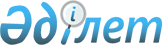 Қазақстан Республикасы Жоғарғы Соты Пленумының "Соттардың денсаулыққа келтірілген зиянды өтеу жөніндегі Республика заңдарын қолданудың кейбір мәселелері туралы" 1999 жылғы 9 шілдедегі N 9 қаулысына өзгерістер мен толықтырулар енгізу туралыҚазақстан Республикасы Жоғарғы Сотының 2004 жылғы 18 маусымдағы N 12 Нормативтік қаулысы.
      Қазақстан Республикасы заңнамасының өзгеруіне байланысты Қазақстан Республикасы Жоғарғы Сотының жалпы отырысы қаулы етеді: 
      1. Қазақстан Республикасы Жоғарғы Соты Пленумының "Соттардың денсаулыққа келтірілген зиянды өтеу жөніндегі Республика заңдарын қолданудың кейбір мәселелері туралы" 1999 жылғы 9 шілдедегі N 9  қаулысына  мынадай өзгерістер мен толықтырулар енгізілсін: 
      1) қаулының атауындағы "Соты Пленумының қаулысы" деген сөздер "Сотының нормативтік қаулысы" деген сөздермен ауыстырылсын; 
      2) кіріспе мына редакцияда жазылсын: 
      "Шарттық және өзге де міндеттемелерді орындау кезінде өмірге және денсаулыққа келтірілген зиянды өтеу туралы заңнаманы біркелкі қолдану мақсатында Қазақстан Республикасы Жоғарғы Сотының жалпы отырысы қаулы етеді:"; 
      3) 2-тармақ мына редакцияда жазылсын: 
      "2. Шарттық және өзге де міндеттемелерді орындауы кезінде жәбірленушінің өмірі мен денсаулығына келтірілген зиянды өтеу туралы талап арыз нысаны мен мазмұны жағынан Азаматтық іс жүргізу кодексінің 150, 151-баптарына сәйкес болуға тиіс. 
      Қойылған талаптардың сипатына қарай талап арызға мынадай дәлелдемелер: ұйым әкімшілігінің еңбек жарақатын алған қызметкерге келтірілген зиянды өтеу туралы шешімі (бұйрығы, өкімі); жазатайым жағдай немесе қызметкердің еңбек қызметіне байланысты денсаулығына келтірілген өзге де зақым туралы акт (Н-1 нысанындағы акт)"; жазатайым жағдайды арнайы тексеру туралы акт; Мемлекеттік еңбек инспекторының жазатайым жағдайдың себептері туралы қорытындысы; дәрігерлік-әлеуметтік сараптама комиссиясының (ДӘСК) еңбек міндеттерін атқаруына байланысты жарақат алған немесе денсаулығына өзгедей зиян келтірілген қызметкердің кәсіптік еңбек қабілетін жоғалту дәрежесін (пайызбен алғанда) анықтау туралы қорытындысы; сот-медицина сараптама комиссиясының денсаулыққа басқадай зақым келген жағдайда берген қорытындысы; жәбірленушінің басқа адамның күтімін және басқа қосымша шығындардың түрлерін қажетсінетіні туралы қорытынды; Қазақстан Республикасы Азаматтық кодексінің (бұдан әрі - АК) 938-бабына сәйкес есептелетін орташа айлық есептік көрсеткіштің (табыстың) мөлшері туралы мәліметтер, сондай-ақ басқа да қажетті құжаттар қоса тіркелуге тиіс. 
      Арыздың дұрыс қаралуы үшін қажетті дәлелдемелерді ұсыну мүмкін болмаған жағдайда судья тараптардың өтініші бойынша ұйымнан немесе мүдделі адамдардан осы дәлелдемелерді сұратып алуға міндетті"; 
      4) мына мазмұндағы 2-1-тармақпен толықтырылсын: 
      "2-1. Соттар өндірістегі жазатайым жағдай немесе қызметкердің денсаулығына өзге де зақым келтірілгені туралы Н-1 нысанындағы актіні еңбек қорғау қызметінің және ұйым құрылымының жетекшілері толтыратынын және қол қоятынын, оны жұмыс беруші бекітіп, ұйымның мөрімен куәландыратынын назарда ұстағандары жөн. Кәсіптік ауруға шалдыққан (уланған) жағдайда Н-1 нысанындағы актіге сондай-ақ Мемлекеттік санитарлық-эпидемиологиялық қызмет органының немесе Кәсіптік патология орталығының өкілдері қол қояды. 
      Егер жұмыс беруші заңды тұлғаны құрмаған адам болса, онда Н-1 нысанындағы актіні жұмыс беруші толтырып, қолын қояды және нотариат арқылы куаландырады."; 
      5) 4-тармақтың бірінші абзацындағы екінші сөйлем алынып тасталсын; 
      6) 8-тармақ мына мазмұндағы сөйлеммен толықтырылсын: 
      "Жоғары қауіп көздерінің бір-бірімен соқтығысуының салдарынан үшінші адамның өмірі мен денсаулығына зиян келтірілген жағдайда жоғары қауіп көздерінің иелері бірлесе жауапкершілік көтереді."; 
      7) 10-тармақтың бірінші абзацы мына редакцияда жазылсын: 
      "Жәбірленуші жарақат алған немесе оның денсаулығына өзгедей зақым келтірілген жағдайда оның алатын немесе алуы мүмкін жоғалтқан еңбекақысы (табысы), сондай-ақ денсаулыққа зақым келтірілуіне байланысты жұмсалатын шығындар (емделу, дәрі-дәрмек сатып алу, қосымша тамақтану, протез салғызу, санаторлық-курорттық ем алу және т.б. үшін), егер дәрігерлік-әлеуметтік сараптама комиссиясы жәбірленуші көмек пен күтімнің осы түрлерін қажетсінеді және оларды тегін алмайды деп тапса, өтелуге жатады."; 
      8) 11-тармақ алынып тасталсын; 
      9) 12-тармақтың екінші абзацы мына редакцияда жазылсын: 
      "Ас беруге байланысты шығындарды өтеу кезінде спирт ішімдіктерін сатып алу үшін жұмсалған шығындар өтелуге жатпайды"; 
      10) 16-тармақтағы "бұрынғы айлық орта еңбекақысынан айырылған" деген сөздер "жалақысын (табысын) жоғалтқан" деген сөздермен ауыстырылсын; 
      "АҚ-тің 187-бабына" деген сөздер "АК-нің 187-бабының 3) тармақшасына" деген сөздермен ауыстырылсын; 
      11) 17-тармақта: 
      бірінші абзац мына мазмұндағы сөйлеммен толықтырылсын: 
      "Денсаулығына зақым келген кәмелетке толмаған жәбірленуші еңбек қызметі басталған жағдайда зақым көлемінің дендегені туралы арызбен жүгінуге құқылы."; 
      екінші абзацта "АҚ-тің 283-бабының" деген сөздер "АК-нің 283-бабының" деген сөздермен ауыстырылсын; 
      12) 18-тармақта: 
      "Қазақстан Республикасы Министрлер Кабинетінің 1994 жылғы 15 желтоқсандағы N 1414 қаулысымен бекітілген Еңбеккерлердің өндірісте денсаулығы зақымдануын және басқа жазатайым жағдайларды есепке алу мен зерттеп-тексеру жөніндегі ережемен" деген сөздер "Үкіметтің 2001 жылғы 4 шілдедегі N 916 қаулысымен енгізілген өзгерістерімен бірге Қазақстан Республикасы Үкіметінің 2001 жылғы 3 наурыздағы N 326 қаулысымен бекітілген "Еңбек қызметімен байланысты жазатайым оқиғалар мен қызметкерлер денсаулығының өзге де зақымдануларын тексеру және есепке алу ережесімен" деген сөздермен ауыстырылсын"; 
      екінші абзац алынып тасталсын; 
      үшінші абзац мына редакцияда жазылсын: 
      "Жазатайым оқиғаларды тексеру жөніндегі комиссияның шешімі (Н-1 нысанындағы акт), сондай-ақ Қазақстан Республикасы Мемлекеттік еңбек инспекторының жазатайым оқиғаларды тексеру мәселелері бойынша жәбірленушінің кінәсінің дәрежесі туралы қорытындысы іс материалдарының барлық жиынтығы бойынша бағалауға жататын дәлелдемелердің бірі болып табылады."; 
      13) 21-тармақта "АК-тің 22-бабының 4-тармағына" деген сөздер "АК-нің 22-бабының 4-тармағына" деген сөздермен ауыстырылсын; 
      14) 22-тармақ алынып тасталсын. 
      2. Қазақстан Республикасы Конституциясының  4-бабына  сәйкес осы нормативтік қаулы қолданыстағы құқық құрамына қосылады, сондай-ақ жалпыға бірдей міндетті болып табылады әрі ресми жарияланған күннен бастап қолданысқа енгізіледі. 
					© 2012. Қазақстан Республикасы Әділет министрлігінің «Қазақстан Республикасының Заңнама және құқықтық ақпарат институты» ШЖҚ РМК
				
Қазақстан Республикасы  
Жоғарғы Сотының Төрағасы  
Қазақстан Республикасы  
Жоғарғы Сотының судьясы,  
жалпы отырыс хатшысы  